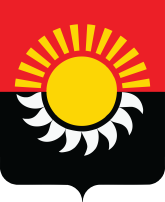 РОССИЙСКАЯ ФЕДЕРАЦИЯКемеровская область-КузбассОсинниковский городской округ Кемеровской области- КузбассаСовет народных депутатов Осинниковского городского округаРЕШЕНИЕ« » 2023г.					                                               № -МНА                                                                                     принято на заседании Совета народных 							депутатов Осинниковского городского 								округа «» декабря 2023 годаОб утверждении порядка возмещения расходов депутатам Совета народных депутатов Осинниковского городского округа, осуществляющим полномочия на непостоянной основе,  связанных с депутатской деятельностьюРуководствуясь Законом Кемеровской области от 25 апреля 2008 года № 31-ОЗ «О гарантиях осуществления полномочий лиц, замещающих муниципальные должности», в соответствии с Уставом Осинниковского городского округа Кемеровской области – Кузбасса Совет народных депутатов Осинниковского городского округа решилрешил:1.Утвердить порядок возмещения расходов депутатам Совета народных депутатов Осинниковского городского округа, осуществляющим полномочия на непостоянной основе,  связанных с депутатской деятельностью согласно приложению №1 к настоящему решению.2.Направить настоящее Решение Главе Осинниковского городского округа для подписания и официального опубликования.	3.Опубликовать настоящее Решение в газете «Время и жизнь».	4. Настоящее Решение вступает в силу со дня его официального опубликования.Председатель Совета народных депутатовОсинниковского городского округа                                                              Н.С. КоваленкоГлава Осинниковскогогородского округа                                                                                             И.В. РомановПриложение№1к Решению Совета народных депутатовОсинниковского городского округаот декабря 2023 N-МНАПорядок возмещения расходов депутатам Совета народных депутатов Осинниковского городского округа, осуществляющим полномочия на непостоянной основе,  связанных с депутатской деятельностью1.Возмещению подлежат фактически понесенные и документально подтвержденные расходы депутатов Совета народных депутатов Осинниковского городского округа, осуществляющих свои полномочия на непостоянной основе,  непосредственно связанные с осуществлением им депутатской деятельности (далее - расходы).2. Расходы возмещаются при условии присутствия депутата Совета народных депутатов Осинниковского городского округа на всех заседаниях комиссий, членом которых является депутат, заседаниях городского Совета, проведенных в месяце, в течение которого понесены расходы, заявленные депутатом Совета народных депутатов Осинниковского городского округа к возмещению, за исключением случая, указанного в пункте 3 настоящего Порядка.Присутствие депутата  Совета народных депутатов Осинниковского городского округа на заседаниях комиссий, членом которых является депутат, на заседаниях  Совета народных депутатов Осинниковского городского округа подтверждается соответствующими протоколами.3. В случае отсутствия депутата Совета народных депутатов Осинниковского городского округа на заседаниях, указанных в пункте 2 настоящего Порядка, по уважительным причинам (временная нетрудоспособность, отпуск, командировка) расходы возмещаются при предъявлении документа, подтверждающего уважительность причины его отсутствия на данных заседаниях.4. Возмещению подлежат следующие фактические расходы, понесенные депутатами Совета народных депутатов Осинниковского городского округа, осуществляющим полномочия на непостоянной основе, в связи с осуществлением депутатской деятельности:1) расходы на оплату услуг связи (мобильная связь);2) расходы на приобретение канцелярских товаров;3) транспортные расходы, включая расходы на оплату проезда в общественном транспорте (кроме такси) и расходы, связанные с использованием личного транспорта (затраты на горюче-смазочные материалы, аренда транспортного средства);4) расходы, связанные с участием в праздничных и торжественных мероприятиях (относятся расходы на приобретение цветов, подарков, продуктовых подарочных наборов для вручения одаряемому (одаряемым) при проведении праздничных и торжественных мероприятий с участием депутата. К расходам депутата, связанным с участием в мероприятиях, связанных с траурными и памятными событиями, относятся расходы на приобретение венков, цветов);5) расходы на приобретение расходных материалов для вычислительной техники и оргтехники (включая ремонт и заправку картриджей)6) на приобретение специальной литературы;7) на оплату почтовых услуг (осуществляемой посредством АО "Почта России" (пересылка почтовых отправлений, включая расходы на упаковку почтового отправления, приобретение почтовых марок, маркированных конвертов, маркированных почтовых бланков).5.Исходя из установленного пунктом 4 настоящего Порядка перечня видов расходов, подлежащих возмещению, депутат Совета народных депутатов Осинниковского городского округа самостоятельно определяет расходы, необходимые ему для осуществления своих депутатских полномочий и заявляемые им к возмещению.	Максимальный размер возмещения расходов, понесенных председателями комиссий, заместителям председателя  в связи с депутатской деятельностью, не может превышать 4700 рублей на одного депутата в месяц.Максимальный размер возмещения расходов, понесенных депутатом в связи с депутатской деятельностью, не может превышать  3600  рублей на одного депутата в месяц.	В случае если депутатом Совета народных депутатов Осинниковского городского округа в течение месяца понесены расходы в меньшем размере, разница между фактически понесенными расходами и максимальным размером расходов, подлежащих возмещению, на последующие месяцы не переносится и возмещению не подлежит.	6. Для выплаты возмещения понесенных расходов депутатом вносится на имя председателя Совета народных депутатов Осинниковского городского округа заявление на возмещение расходов, (приложение № 1 к настоящему Положению), и финансовый отчет по возмещению понесенных расходов (приложение № 2 к настоящему Положению). Заявление о возмещении расходов и финансовый отчет в Совет народных депутатов Осинниковского городского округа вносится до 5 числа месяца, следующего за месяцем, в котором были произведены соответствующие расходы.Заявление о возмещении расходов и финансовый отчет за последний в году отчетный период депутаты представляют не позднее 25 декабря текущего года.7.Обязательным приложением к финансовому отчету являются соответствующие отчетные документы, подтверждающие наличие права на возмещение расходов, исчерпывающий перечень по каждому виду которых установлен приложением №3 к настоящему Положению.8.Выплата возмещения расходов, связанных с депутатской деятельностью, производится на основании распоряжения председателя Совета народных депутатов Осинниковского городского округа до 25 числа месяца, следующего за месяцем, в котором были произведены соответствующие расходы, с приложением документов, подтверждающих фактически произведенные расходы.9. Основаниями для отказа в возмещении расходов, связанных с осуществлением депутатской деятельности, являются:а)	не представление финансового отчета;б)	не представление (или представление не в полном объеме) отчетных документов, указанных в приложении № 3 к настоящему Положению;в)	представление отчетных документов на возмещение расходов, связанных с осуществлением депутатской деятельности, позже установленных п. 6 настоящего Положения сроков;г)	представление отчетных документов на возмещение расходов, не связанных с депутатской деятельностью.Возмещение расходов, связанных с осуществлением депутатской деятельности, в размерах, превышающих установленный п. 5 настоящего Положения предельный размер возмещения, не допускается.10.	Ответственность за достоверность представляемых финансовых отчетов и прилагаемых к ним отчетных документов, подтверждающих наличие права на возмещение расходов, возлагается на депутата.11.	Первичные учетные документы бухгалтерского учета подлежат хранению в Совете депутатов городского округа Осинниковского городского округа в течение пяти лет после отчетного периодаПриложение № 1Порядку возмещения расходов депутатам Совета народных депутатов Осинниковского городского округа,осуществляющим полномочия на непостоянной основе, связанных с депутатской деятельностьюПредседателю Совета депутатов городского округа Осинниковского городского округаот депутата	ЗАЯВЛЕНИЕо возмещении фактически понесенных расходов, связанных с депутатской деятельностью, за	месяц 20	г.В соответствии с Порядком возмещения расходов депутата Совета народных депутатов Осинниковского городского округа, связанных с депутатской деятельностью, осуществляющим полномочия на непостоянной основе, прошу возместить мне понесенные расходы, связанные с депутатской деятельностью, в 	 месяце 	 года в сумме ____ рублей ___ коп. Финансовый отчет и подтверждающиерасходы документы прилагаются.Приложение:Финансовый отчет на	л. Отчетные документы на	л.Депутат Совета депутатовгородского округа Осинниковского городского округа 	 	(подпись)	(Ф.И.О.)(дата)Приложение № 2к Порядку возмещения расходов депутатам Совета народных депутатов Осинниковского городского округа, осуществляющим полномочия на непостоянной основе, связанных с депутатской деятельностьюФИНАНСОВЫЙ ОТЧЕТ ПО ВОЗМЕЩЕНИЮ РАСХОДОВ,
СВЯЗАННЫХ С ОСУЩЕСТВЛЕНИЕМ ДЕПУТАТСКОЙ
ДЕЯТЕЛЬНОСТИ, ДЕПУТАТАМ СОВЕТА ДЕПУТАТОВ
ОСИННИКОВСКОГО ГОРОДСКОГО ОКРУГА, ОСУЩЕСТВЛЯЮЩИМ СВОИ
ПОЛНОМОЧИЯ НА НЕПОСТОЯННОЙ ОСНОВЕДепутат Совета депутатов городского округа Осинниковского городского округа(подпись)(дата)Отчёт принят:                                        должность (подпись)                                                     (дата)  Приложение № 3Порядку возмещения расходов депутатам Совета народных депутатов Осинниковского городского округа, осуществляющим полномочия на непостоянной основе связанных с депутатской деятельностьюПЕРЕЧЕНЬ ОТЧЕТНЫХ ДОКУМЕНТОВп/пВиды расходовДокумент,подтверждающийрасходыФактическиезатраченныесредстваРасходы на оплату услуг связи, включая мобильную связь, ИнтернетОплата канцелярских товаров (приобретение письменных принадлежностей, бумаги)Оплата расходных материалов для компьютера, оргтехникиТранспортные услуги (проезд в общественном транспорте, затраты на ГСМ при использовании личного транспорта, аренда транспортного средства)Почтовые расходыРасходы, связанные с участием в праздничных и торжественных мероприятияхиные, предусмотренные Положением, расходыИтого:Итого:Итого:Первичные документы, подтверждающие расходы прилагаются.Первичные документы, подтверждающие расходы прилагаются.Первичные документы, подтверждающие расходы прилагаются.Первичные документы, подтверждающие расходы прилагаются.№п/пВиды расходовПеречень отчетных документов1Приобретение канцелярских товаров (письменных принадлежностей, бумаги)контрольно-кассовый чек (чек банковскоготерминала);товарный чек2Приобретение расходных материалов для вычислительной техники и оргтехники (включая ремонт и заправку картриджей)контрольно-кассовый чек (чек банковскоготерминала);товарный чек3Почтовые расходы (приобретение конвертов, марок и т.п., отправление заказной корреспонденции)контрольно-кассовый чек (квитанция) почтового отделения; реестр отправки почтовой4Транспортные расходы:затраты на приобретение проездных документовзатраты на горюче-смазочные материалы при использовании личного транспорта  аренда транспортного средства)-билет на проезд в общественном транспорте;-копии свидетельства о регистрации транспортного средства (доверенности на управление транспортным средством);-контрольно-кассовый чек (чек банковского терминала)-контрольно-кассовый чек (чек банковского терминала)-договор аренды транспортного средства5Оплата услуг мобильной связи-контрольно-кассовый чек (чек банковского терминала);6Расходы,  связанные с участием в праздничных и торжественных мероприятиях-контрольно-кассовый чек (чек банковского терминала);-товарный чек;-документальное подтверждение факта дарения (вручения), включая фотографии